Till lagtinget har överlämnats Republikens Presidents framställning av den 1 april 2022 lagen om godkännande och sättande i kraft av avtalet om investeringsskydd mellan Europeiska unionen och dess medlemsstater, å ena sidan, och Republiken Singapore, å andra sidan, i det avseende 59 § 1 mom. självstyrelselagen för Åland av den 16 augusti 1991 föreskriver.	Lagtinget har behandlat ärendet i den ordning nämnda bestämmelse och lagtingsordningen för Åland föreskriver och får enligt denna dag fattat beslut vördsamt meddelaatt lagtinget ger sitt bifall till att lagen träder i kraft på Åland till de delar avtalet om investeringsskydd faller inom landskapets behörighet.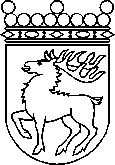 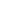 Ålands lagtingBESLUT LTB 37/2022BESLUT LTB 37/2022DatumÄrende2022-09-12RP 6/2021-2022Till Republikens Presidentfrån Ålands lagtingfrån Ålands lagtingTill Republikens Presidentfrån Ålands lagtingfrån Ålands lagtingTill Republikens Presidentfrån Ålands lagtingfrån Ålands lagtingTill Republikens Presidentfrån Ålands lagtingfrån Ålands lagtingTill Republikens Presidentfrån Ålands lagtingfrån Ålands lagtingMariehamn den 12 september 2022Mariehamn den 12 september 2022Bert HäggblomtalmanBert HäggblomtalmanKatrin SjögrenvicetalmanRoger Nordlundvicetalman